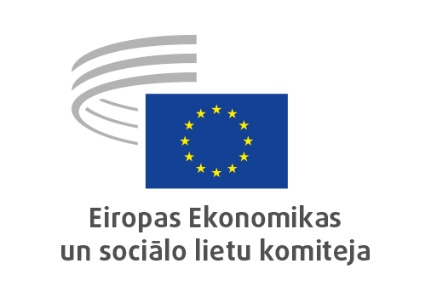 Briselē, 2023. gada 9. jūnijāEKONOMIKAS UN MONETĀRĀ SAVIENĪBAS, EKONOMISKĀS UN SOCIĀLĀS KOHĒZIJAS SPECIALIZĒTĀ NODAĻAEiropas statistika par iedzīvotājiem un mājokļiemGalvenās nostādnesEESKPriekšlikums Eiropas Parlamenta un Padomes regulai par Eiropas statistiku par iedzīvotājiem un mājokļiem, ar ko groza Regulu (EK) Nr. 862/2007 un atceļ Regulas (EK) Nr. 763/2008 un (ES) Nr. 1260/2013 ir pieņemams un attiecībā uz to nav nepieciešami Komitejas komentāri.PVN digitālajā laikmetā Galvenās nostādnesEESKuzsver: lai pilnībā gūtu labumu no vienotā tirgus, uzņēmumiem ir vajadzīga vienota PVN noteikumu piemērošana visā Eiropas Savienībā. To var nodrošināt tikai ar rīcību ES līmenī, novēršot birokrātiju, neatbilstības un nepilnības piemērojamajos PVN noteikumos;norāda, ka pašreizējā sistēma paredz atšķirīgu attieksmi pret precēm un pakalpojumiem Kopienas iekšējā tirdzniecībā, un pauž nožēlu, ka Komisijas visaptverošajā priekšlikumā nav izmantota iespēja saskaņot PVN režīmu attiecībā uz precēm un pakalpojumiem;uzskata, ka ierosinātais divu dienu termiņš ziņošanai par preču piegādi un pakalpojumu sniegšanu Kopienas iekšienē šķiet nepamatoti īss, un pauž bažas, ka divu dienu termiņš elektroniskajiem rēķiniem un ziņošanai būtu šķērslis tirdzniecībai Kopienas iekšienē, it īpaši tāpēc, ka daudzi MVU saskaras ar problēmām jau pašreizējā tiesiskā regulējuma ietvaros, kas paredz daudz ilgāku termiņu;uzskata, ka pārskata rēķinus kā tādus nevajadzētu likvidēt, jo tas radītu problēmas daudzās nozarēs. Iekšzemes darījumos vienmēr būtu jāļauj izmantot pārskata rēķinus;mudina Komisiju turpināt darbu pie tā, lai PVN atskaitījumus pēc iespējas ātrāk iekļautu vienas pieturas aģentūrā (OSS) un panāktu PVN savlaicīgu atmaksāšanu;pauž bažas, ka visaptverošajā PVN paketē paredzēto pasākumu ievērojamās īstenošanas izmaksas varētu izraisīt augstākas cenas patērētājiem.EESK ieteikumi nopietnai Eiropas pusgada reformaiGalvenās nostādnesEESK uzskata, ka dalībvalstu ieinteresētību ir iespējams panākt tikai ar konkrētu un strukturētu politikas, ekonomikas un sociālās jomas pārstāvju iesaisti Eiropas pusgada procesā, ka sociālo partneru un pilsoniskās sabiedrības organizāciju, kā arī valstu parlamentu un vietējo un reģionālo pašvaldību līdzdalībai ir jākļūst par vienu no šā reformētā Eiropas pusgada pīlāriem un ka Eiropas Parlamenta kompetence būtu jāpaplašina līdz tādam līmenim, ka tas spēj pieņemt koplēmumus par ekonomikas politikas pamatnostādnēm un Eiropas mēroga priekšlikumiem;ierosina reformēt Eiropas pusgadu ar mērķi stiprināt tā pārredzamību un demokrātiju, organizētas pilsoniskās sabiedrības iesaisti un tā darbības efektivitāti un norāda, ka novērtējuma procedūru pilnveides nolūkā ir jāpārskata, jāpapildina un savā starpā jāsaskaņo pastāvošās rādītāju sistēmas;ir pārliecināta, ka konkrētām valstīm adresētie ieteikumi būtu jāattiecina uz triju gadu periodu, un katru gadu būtu jāveic izvērtēšana un pārskatīšana, lai uzlabotu valstu ieinteresētību par šo procesu un organizētas pilsoniskās sabiedrības līdzdalību, un ka vislabākais stimuls ir to īstenošanas sasaiste ar ES budžetu un līdzekļu daļēja saņemšana tieši no tā, ievērojot Atveseļošanas un noturības mehānisma pozīcijas;ierosina gādāt par to, ka sociālos partnerus un pilsoniskās sabiedrības organizācijas Eiropas un valstu līmenī iesaista, izmantojot oficiālu strukturētas apspriešanās procedūru, kurai vajadzētu notikt īpašā struktūrvienībā vai kādā no jau pastāvošajām struktūrvienībām, kurai būtu likumīgi jāpiešķir šādas funkcijas. Pastāvošajām ekonomikas un sociālo lietu padomēm šajā procesā arī būtu jāuzņemas svarīga loma;uzskata, ka ES regulējumā būtu jānosaka principi un vispārējā kārtība strukturētai un pastāvīgai pilsoniskās sabiedrības organizāciju iesaistei dažādos Eiropas pusgada posmos, un vienlaikus būtu jāievēro tas, ka procedūras un struktūrvienības, kurās šīm apspriedēm ir jānotiek, tālāk ir jānosaka valstu tiesību aktos, un tas ir jāizdara, ievērojot atklātības, pārredzamības un reprezentativitātes kritēriju. Šādā regulējumā būtu jānosaka pamatkritēriji un pamatprincipi sekojošiem jautājumiem: grafiki (saistīti ar Atveseļošanas un noturības mehānismu un Eiropas pusgadu), sanāksmju oficiālais formāts un sabiedrības piekļuve dokumentiem noteiktā laikā un veidā, protokoli, publiskā komunikācija par priekšlikumiem un par valdības atbildēm, kā arī nolīgumu īstenošanas ceļvedis.NODARBINĀTĪBAS, SOCIĀLO LIETU UN PILSONISKUMA SPECIALIZĒTĀ NODAĻANestabils darbs un garīgā veselībaGalvenās nostādnesEESKnešaubīgi tic pierādījumiem, kas liecina, ka nestabila nodarbinātība palielina darba ņēmēju garīgās veselības pasliktināšanās iespējas;uzskata, ka nestabili nodarbinātības apstākļi reti tiek izvēlēti brīvprātīgi, lai gan ir tādi strādājoši, kas tiem dod priekšroku;vērš uzmanību uz faktu, ka nestabila nodarbinātība ir izplatītāka starp darba ņēmējiem, kuri strādā manuālu darbu, starp sievietēm, jauniešiem un migrantiem. Tas pastiprina sociālo nevienlīdzību un var palielināt diskrimināciju un garīgo slimību sociālo gradientu;ir pārliecināta, ka nestabila nodarbinātība nav savienojama ar IAM sasniegšanu Eiropas Savienībā;lai mazinātu nestabilu nodarbinātību un ar to saistītu garīgās veselības problēmu izplatību, ierosina panākt, lai pilnībā tiktu īstenoti un izpildīti Eiropas un valstu tiesību akti, kas paredz kvalitatīvus, veselīgus un pienācīgus darba un nodarbinātības apstākļus;ierosina pastiprināt šo tiesību aktu ievērošanas uzraudzību un kontroli, piešķirot pietiekamus resursus kompetentajām valstu iestādēm, un nodrošināt atbilstošas finansiālas sankcijas par neatbilstību;ierosina izslēgt no publiskā iepirkuma konkursiem un publiskā atbalsta saņemšanas uzņēmumus un organizācijas, kas negarantē atbilstību minētajiem tiesību aktiem saskaņā ar spēkā esošajām publiskā iepirkuma direktīvām;ierosina ES līmenī pieņemt īpašus tiesību aktus par psihosociālo risku novēršanu, kā arī pilnveidot un modernizēt Direktīvu par drošību un veselības aizsardzību darbā (89/391/EEK), īstenojot ar darbu saistītu psihosociālo risku novu to rašanās vietā, un mainīt darba plānošanas, pārvaldības un organizēšanas veidu, jo zinātniskie pierādījumi liecina, ka īpaši valstu tiesību akti šajā jomā ir efektīvāks profilaktiskas rīcības un šo risku mazināšanas veids. Tāpēc to sniegtās priekšrocības ar direktīvu varētu tikt pārņemtas visās ES valstīs;ierosina ar darbu saistītus identificētus psihosociālos riskus apkarot to rašanās vietā, izmantojot organizatoriskus pasākumus darba apstākļu pārveidošanai saskaņā ar PVO un SDO 2022; septembra pamatnostādnēm un politikas pārskatu;ierosina atbalstīt pašreiz notiekošās sarunas par 2021. gada priekšlikumu direktīvai par darba nosacījumu uzlabošanu platformu darbā un izstrādāt piemērotas pieejas, lai pārvaldītu mākslīgā intelekta izmantošanu darbā tā, lai tiktu novērsti arodriski un citi darba tiesību apdraudējumi;aicina Eiropas un valstu līmenī izstrādāt rūpniecības politiku, kuras mērķis būtu radīt kvalitatīvas darbvietas, kas nodrošinātu veselīgus darba apstākļus un uzlabotu konkurētspēju.Demokrātija darbavietāGalvenās nostādnesEESKatbalsta demokrātiju darbavietā, jo tā padara uzņēmumus noturīgākus, ekonomiski veiksmīgākus un spējīgākus nodrošināt pienācīgu nodarbinātību un darbvietu kvalitāti. Sekmīgi demokrātiskās līdzdalības veidi ir iedibināti arī sociālajā ekonomikā un kooperatīvos. EESK uzskata, ka demokrātijai darbavietā būtu jāaptver visi darba ņēmēji, darba veidi un visas darbavietas neatkarīgi no lieluma, nozares un citiem organizatoriskiem aspektiem. Būtiska nozīme ir uzticamam Eiropas tiesiskajam regulējumam, kas virza valstu sistēmas;aicina paaugstināt Eiropas Uzņēmumu padomju (EUP) efektivitāti, būtiski uzlabojot līdzdalības tiesības un resursus, nosakot sankcijas par šādu tiesību pārkāpumiem un atvieglojot tiesu iestāžu pieejamību. Šajā saistībā EESK atzinīgi vērtē neseno Eiropas Parlamenta rezolūciju attiecībā uz direktīvas par Eiropas Uzņēmumu padomēm pārskatīšanu un aicina Komisiju savlaicīgi veikt juridiskus pasākumus;uzskata, ka lietderīgs ir pašlaik ierosinātās ES direktīvas par platformu darbu mērķis novērst fiktīvu pašnodarbinātību. Tādā veidā tiek stiprināti pamati “darba ņēmēju balss” paušanai arī platformu ekonomikā, ja ir izpildīti attiecīgie nodarbinātības statusa kritēriji. EESK mudina ES Padomes prezidentvalsti Spāniju uzsvērt šo aspektu, it īpaši tad, kad notiks direktīvas pieņemšana, un pievērsties šo darba ņēmēju iespējamajai piekļuvei kolektīvajam segumam saskaņā ar Minimālās algas direktīvu;uzskata, ka mākslīgā intelekta (MI) straujā attīstība ir izaicinājums demokrātijas standartiem darba pasaulē. EESK atbalsta darba ņēmēju datu aizsardzības tiesību stiprināšanu tādā veidā, kas aizsargā darba ņēmēju kolektīvās tiesības, un vēlas, lai arodbiedrībām tiek nodrošināta pienācīga digitāla piekļuve uzņēmumiem un to darbiniekiem un lai tās var veicināt sociālo dialogu par mākslīgā intelekta izmantošanu darbavietās;iestājas par to, lai Eiropas tiesiskajā regulējumā noteiktu, ka ir vajadzīga ilgtspējīga korporatīvā pārvaldība. Šajā procesā būtu sistemātiski jāpiedalās gan darba ņēmējiem un viņu pārstāvjiem, gan arī pilsoniskajai sabiedrībai. EESK uzskata, ka jāvelta pienācīgi centieni, lai, ņemot vērā atšķirības starp dalībvalstīm, radītu saskaņotu satvaru, kas nodrošinātu darbinieku līdzdalību uzņēmumu valdēs;uzskata, ka darbavietu demokratizācija ir atkarīga no visu ieinteresēto personu sadarbības, it īpaši zaļās un digitālās pārkārtošanās jomā. Ir būtiski palielināt informētību un izglītot jauniešus par demokrātiju darbavietā, un šāda izglītība būtu jāatbalsta ar Eiropas struktūrfondu līdzekļiem.Sociālās nelīdzsvarotības novēršanas procedūraGalvenās nostādnesEESKuzskata, ka sociālās nelīdzsvarotības novēršanas procedūra dod iespēju uzlabot to, kā tiek koordinēts valstu ieguldījums augšupējas sociālās konverģences veidošanā un veicināt labāku pašreizējās pārvaldības struktūras izmantošanu Eiropas Savienībā. Daudzējādās krīzes un to ilgtermiņa sekas Eiropas Savienībā apdraud augšupēju sociālo konverģenci, un fiskālā, makroekonomiskā un vidiskā pārvaldība ir labāk izvērstas un savstarpēji koordinētākas nekā sociālā pārvaldība;ierosina sociālās nelīdzsvarotības gadījumus definēt kā kritiskas situācijas, kas apzinātas sociālo rezultātu pārskatā, un kā acīmredzamas atkāpes no virzības uz Eiropas sociālo tiesību pīlāra rīcības plāna mērķu sasniegšanu. Būtu jāuzlabo sociālo rezultātu novērtēšanas metodikas kvalitāte, lai pilnībā ņemtu vērā Eiropas sociālo tiesību pīlāra principus un vairāku gadu tendences;iesaka SNNP integrēt Eiropas pusgadā, precīzāk, visos tā dažādajos posmos. Lai apzinātu un novērstu sociālo nelīdzsvarotību, Eiropas Komisijai un Padomei būtu jāizmanto vienotais nodarbinātības ziņojums, valstu ziņojumi un padziļinātie ad hoc pārskati. Konkrētām valstīm adresētajiem ieteikumiem vajadzētu būt vērstiem uz šādu līdzsvarotības problēmu novēršanu un mudināt dalībvalstis īstenot konkrētas reformas. Reaģējot uz to, pēc apspriešanās ar sociālajiem partneriem un pilsoniskās sabiedrības organizācijām attiecīgajai dalībvalstij būtu jāierosina iniciatīvas un reformas, kuras nepieciešams īstenot, lai uzlabotu stāvokli, ja ziņojumos par valstīm konstatētas kritiskas situācijas; mudina Eiropas Komisiju un dalībvalstis apsvērt to, kā padarīt elastīgākus pašreizējos fondu (tostarp ESI fondu, Atveseļošanas un noturības mehānisma un citu fondu) piešķiršanas noteikumus, lai tos varētu ātri pielāgot aktuālajām sabiedrības problēmām un kritiskajām situācijām, kas konstatētas sociālās nelīdzsvarotības novēršanas procedūras īstenošanā.Kompetenču un prasmju pilnveidošana divējādās – zaļās un digitālās – pārkārtošanās apstākļosGalvenās nostādnesEESKaicina nodrošināt, ka piekļuve pilnai kvalifikācijai, kas vajadzīga divējādās – digitālās un zaļās – pārkārtošanās mērķiem, būtu reālas tiesības ikvienam, kā arī tiesības uz mūžizglītību;atzīst, ka pārkārtošanās nedrīkst notikt izmantojot atlaišanu vai radikālus pasākumus darba tirgū; mudina ieviest sistēmas, kurās priekšroka drīzāk tiek dota iekšējiem nevis ārējiem pārkārtošanās procesiem, un kurās paredzēts, ka uzņēmumi apmāca savus darbiniekus vajadzīgajās prasmēs;norāda, ka digitālo prasmju plānošanā vairāk uzmanības jāpievērš vecāka gadagājuma cilvēku un citu nelabvēlīgā situācijā esošu grupu apmācībai; uzskata, ka taisnīgas pārkārtošanās nolūkā ir jānodrošina, ka ikvienam ir pieejama iespēja uzlabot savas digitālās pamatprasmes, kas saistītas ar ikdienas pienākumiem, kā arī izprast kiberdrošību, persondatu aizsardzību, privātuma aizsardzību tiešsaistē un dezinformācijas radītos draudus;aicina ES Digitālās izglītības rīcības plānā 2021.–2027. gadam iekļaut konkrētas stratēģijas nodarbināto un bezdarbnieku labākai apmācībai un prasmju pielāgošanai visās nozarēs neatkarīgi no uzņēmumu lieluma, iesaistot šajā procesā sociālos partnerus; ierosina iekļaut ilgtspējīgu attīstību izglītības un apmācības politikā un programmās;uzsver, cik svarīgas ir koplīguma sarunas, jo tās ir mācību programmu pārveidošanas un pielāgošanas instruments; prasmju apmācība ir jāsasaista ar apmaksātu mācību atvaļinājumu saskaņā ar valsts tiesību aktiem un valstu nolīgumiem; aicina veicināt un atvieglot spēkā esošo mācību programmu pielāgošanu, iekļaujot tajās prasmes, kas saistītas ar divējādo – digitālo un zaļo – pārkārtošanos, un apmācīt mācībspēkus šajos jautājumos; uzskata, ka ir svarīgi veidot stratēģisku uzraudzību attiecībā uz pieprasītajām prasmēm, lai prognozētu turpmākās apmācības vajadzības dalībvalstu darba tirgū un sabiedrībā, novērstu zaļās un digitālās plaisas un stiprinātu ES konkurētspēju. Iepriekšēja pasažieru informācija (IPI)Galvenās nostādnesEESKpiekrīt, ka ir robežu pārvaldības, nelegālās imigrācijas apkarošanas nolūkā un drošības apsvērumu dēļ, tostarp terorisma un smagu noziegumu apkarošanas nolūkā, ir nepieciešams efektīvi vākt un nosūtīt iepriekšēju pasažieru informāciju (IPI) un pasažieru datu reģistra (PDR) datus;atzīst, ka ar mērķi izskaust nevienādotas dalībvalstu prakses dēļ radušās atšķirības, palielināt tiesisko noteiktību, paātrināt pasažieru plūsmu un samazināt gaisa pārvadātāju administratīvās grūtības, ir nepieciešams saskaņoti īstenot un uzraudzīt piemērojamo tiesisko satvaru;uzsver, ka, piemērojot ierosinātos noteikumus, ir svarīgi ievērot ES Pamattiesību hartu, kā arī pašreizējos datu aizsardzības standartus; iesaka gaisa pārvadātājiem rīkot informācijas kampaņu un apmācību, lai viņi būtu gatavi juridiskajām pārmaiņām, kuras ienesīs jaunie tiesību akti;iesaka vairāk precizēt noteikumus par sodiem, kas aviācijas nozarē tiks uzlikti privātajiem operatoriem, un ierosina Eiropas Savienības līmeņa tolerances slieksni, kuru varētu piemērot datu vākšanas un nosūtīšanas kļūdu saistībā. Pārvadātājiem, kuri nesadarbojas vai IPI datu saistībā nesasniedz pat minimālo, Eiropas Savienības definēto pieņemamas kvalitātes līmeni, būtu jāuzliek sodi. Eiropas invaliditātes karteGalvenās nostādnesEESKuzsver, ka invaliditātes savstarpēja neatzīšana kavē atbalsta pasākumu pieejamību personām ar invaliditāti, kas nozīmē tiešu atteikšanos īstenot viņu tiesības ceļot un/vai pārcelties uz citām ES valstīm;uzsver, ka ir svarīgi gan Eiropas, gan valsts līmenī Eiropas invaliditātes kartes ieviešanu papildināt ar pasākumiem, kuru mērķis ir uzlabot būvētās vides, transporta, pakalpojumu un preču vispārēju piekļūstamību; aicina Eiropas Komisiju ierosināt regulu, jo tā ir piemērotāks instruments, lai novērstu atšķirības īstenošanā valstu līmenī;aicina Eiropas invaliditātes kartē iekļaut iespēju piekļūt visu veidu pakalpojumiem, pabalstiem un atlaidēm, kas jau ir piešķirtas valsts līmenī;iesaka Eiropas invaliditātes kartē iekļaut iespēju uz laiku – invaliditātes apliecināšanas procesa laikā – piešķirt pabalstus, ja persona ar invaliditāti ir pārcēlusies uz dalībvalsti, lai mācītos vai strādātu;uzskata, ka kartei jābūt fiziskā formātā un ar digitālām iespējām, pilnībā pieejamai un izgatavotai standartizētā ID izmērā, iekļaujot arī informāciju par kartes īpašniekam nepieciešamo personīgo palīdzību un/vai pavadošo personu;iesaka Eiropas invaliditātes kartes tiesību aktos iekļaut pilnībā piekļūstamu ES līmeņa tīmekļa vietni, kurai būtu viegli lasāma versija un zīmju valodas pieejamība, kura būtu pieejama visās ES valodās un kurā būtu sniegta praktiska informācija attiecībā uz katru valsti, kā arī īstenot ES mēroga un valsts mēroga izpratnes veicināšanas kampaņas visā ES;uzskata, ka ES stāvvietu izmantošanas kartei un ES invaliditātes kartei jābūt fiziski nošķirtām; uzsver, ka ir svarīgi, lai ES iestādes uzturētu ciešu sadarbību ar personām ar invaliditāti, kā arī ES līmeņa, valsts, reģionālajām un vietējām personu ar invaliditāti pārstāvības organizācijām, izstrādājot, ieviešot un vēlāk novērtējot Eiropas invaliditātes karti;prasa nodrošināt pilnīgu kartes atbilstību Vispārīgajai datu aizsardzības regulai (VDAR), lai aizsargātu lietotāja persondatus. Direktīva par cilvēku tirdzniecības apkarošanuGalvenās nostādnesEESKatzinīgi vērtē Komisijas priekšlikumu grozīt cilvēku tirdzniecības apkarošanas direktīvu, jo piekrīt, ka ir jāturpina virzība uz priekšu un jāuzlabo cilvēku tirdzniecības apkarošana un cietušo aizsardzība;uzsver, ka direktīvas saturā un īstenošanā būtu jāpastiprina dzimumu aspekts, jo lielākā daļa cietušo ir sievietes un meitenes. Tāpat jāpievērš uzmanība neaizsargātības situācijām, kas var veicināt vervēšanu un izmantošanu noziedzīgos tīklos;uzskata, ka direktīvā lielāka uzmanība būtu jāpievērš cilvēku tirdzniecībā cietušajiem, un vēlas atgādināt par dalībvalstu pienākumu rūpēties par viņiem, aizsargāt viņus un pēc iespējas nodrošināt viņu sociālo iekļaušanu. Papildus atgādinājumam par nepieciešamību nesodīt cilvēku tirdzniecībā cietušos direktīvā būtu jānostiprina mehānismi un instrumenti, lai sniegtu palīdzību un atbalstu cietušajiem, it īpaši neaizsargātām grupām;aicina Komisiju priekšlikumā direktīvai iekļaut nepieciešamību ievērot 2004. gada Direktīvu 2004/81/EK par uzturēšanās atļaujām, kas izdotas tādiem trešo valstu valstspiederīgajiem, kuri ir cilvēku tirdzniecības upuri vai bijuši iesaistīti darbībās, kas veicina nelegālo imigrāciju, kuri sadarbojas ar kompetentajām iestādēm;iesaka katrai dalībvalstij izveidot neatkarīgu uzraudzības un uzticamības nodrošināšanas struktūru. Šādas struktūras sastāvā būtu jāiekļauj valsts referents, kas uzrauga dalībvalstu īstenoto pasākumu efektivitāti cīņā pret cilvēku tirdzniecību, veic pētījumus un sadarbojas ar publiskā un privātā sektora ieinteresētajām personām, kuras risina šo problēmu dažādos līmeņos.Sociālā dialoga stiprināšanaGalvenās nostādnesEESKatzinīgi vērtē Komisijas paziņojumu “Sociālā dialoga stiprināšana Eiropas Savienībā” un Komisijas priekšlikumu ieteikumam par sociālā dialoga stiprināšanu Eiropas Savienībā;uzsver, ka veidojot ekonomikas, darba un sociālo politiku, kas veicina dzīves un darba apstākļu augšupvērsto konverģenci dalībvalstīs, būtiska nozīme ir sociālajam dialogam valstu un Eiropas līmenī;norāda, ka sociālā dialoga pozitīvos rezultātus tomēr nevajadzētu uzskatīt par pašsaprotamiem, jo sociālo dialogu nevar vienkārši uzskatīt par instrumentu, ko var īstenot. Komisijai būtu jāizpēta veiksmīgie valstu, reģionālie un nozaru modeļi un jānoskaidro, kāpēc tie ir kļuvuši veiksmīgi;piekrīt paziņojumā teiktajam, ka ir jādara vairāk gan valstu, gan ES līmenī, lai atbalstītu darba koplīguma slēgšanas sarunu tvērumu. Lai gan ieteikumā šajā sakarā ir uzskaitīti svarīgi faktori, kas ļauj uzlabot šo tvērumu, tajā trūkst ļoti būtiska paziņojumā minētā punkta, proti, nozaru koplīgumu nozīme;atzinīgi vērtē to, ka ieteikuma mērķis ir uzlabot trīspusējo sociālo dialogu gan Eiropas, gan valstu līmenī, un vienlaikus atzīmē, ka dažās dalībvalstīs sociālā dialoga trīspusējā dimensija ir vairāk formāla nekā jēgpilna. Efektīvas kopīgās sistēmas izveide, kas jāīsteno valstu līmenī sociālo partneru iesaistīšanai, varētu palīdzēt nodrošināt efektīvu un kvalitatīvu apspriešanos ar valstu sociālajiem partneriem;atzīmē, ka, kā norādīts ieteikumā, sociālā dialoga struktūrās un procesos pilnībā jāatzīst un jāievēro sociālo partneru organizāciju īpašā nozīme, vienlaikus atzīstot, ka pilsoniskais dialogs, kurā iesaistīts plašāks ieinteresēto personu loks un aplūkots plašāks tematu klāsts, ir atsevišķs process.VIENOTĀ TIRGUS, RAŽOŠANAS UN PATĒRIŅA SPECIALIZĒTĀ NODAĻAES digitālās konkurētspējas uzlabošanaGalvenās nostādnesEESKatbalsta nostāju, ka Eiropas Savienībai ir jānodrošina labvēlīga darījumdarbības vide, kas balstīta uz visaptverošu stratēģiju, kurā apvienotas un saskaņotas dažādas politikas jomas, priekšplānā izvirzot konkurētspēju, sociālo dimensiju un uzņēmējdarbības ietekmi uz cilvēku labklājību;uzskata, ka Eiropas pilsoņi ir jāiesaista digitālās konkurētspējas stratēģijā un ir jāmazina viņu satraukums par vienu no svarīgākajiem digitālo tehnoloģiju un datu vākšanas jautājumiem — kiberdrošību; ir pārliecināta, ka Eiropas Savienībai ir jāveicina Eiropas datu ekonomika, un šajā nolūkā ir jāuzlabo datu pieejamība, piekļūstamība un pārsūtīšana, kā arī jānodrošina pienācīga datu aizsardzība;uzskata, ka ieguldījumi visaptverošā, efektīvā un drošā digitālajā infrastruktūrā ir pamats, kas ir vajadzīgs jebkādai digitālajai attīstībai;uzskata, ka izcilības sasniegšanai svarīgāko tehnoloģiju jomā nepieciešams ievērojami palielināt gan publiskos, gan privātos ieguldījumus pētniecībā un inovācijā, attīstīt pasaules līmeņa pētniecības, izstrādes un inovācijas infrastruktūras, piesaistīt talantus un radīt ekosistēmas, kas balstītas uz sadarbību starp uzņēmumiem, universitātēm un pētniecības iestādēm;uzstāj, ka ES un dalībvalstīm jāpieliek īpašas pūles MVU digitalizācijas atbalstam un veicināšanai. Tas ietvers MVU iesaistīšanu inovācijas centros, datu telpās un darījumdarbības ekosistēmās;uzskata, ka prasmju jomā ir nepieciešama pārdomāta un kombinēta stratēģija, jo daudzās nozarēs jau tiek gatavoti liela mēroga projekti, kas saistīti ar darbaspēka pārkvalifikāciju un prasmju pilnveidi, pamatojoties uz digitalizāciju un zaļo pārkārtošanos;uzskata, ka augsti un stimulējoši galvenie darbības rādītāji šajā jomā ir būtiski, lai veicinātu un novērtētu ES digitālo konkurētspēju. Pašreizējie rādītāji (kas balstīti uz digitālās ekonomikas un sabiedrības indeksu, DESI) un mērķi, kas izvirzīti saistībā ar “Digitālo kompasu”, ir jāizvērtē un jāpapildina. Valsts subsīdiju noteikumi par vispārējas tautsaimnieciskas nozīmes pakalpojumiem veselības un sociālajā jomāGalvenās nostādnesEESKkonstatē, ka visā Eiropas Savienībā ir jāstiprina veselības aprūpes un sociālie pakalpojumi, ņemot vērā, ka iedzīvotāji pakāpeniski noveco un pieaug to personu ar invaliditāti un nelabvēlīgā situācijā esošo personu skaits, kurām nepieciešama pienācīga palīdzība. Šāda situācija nozīmē, ka jāpalielina ilgtermiņa aprūpes un atbalsta piedāvājums, ko atbalsta attiecīgi publiskie ieguldījumi, uzņēmumi un pilsoniskā sabiedrība, lai panāktu sociālo inovāciju un veicinātu pienācīgu reakciju uz pašreizējiem izaicinājumiem;uzskata, ka centieni nodrošināt pienācīgus sociālos un veselības aprūpes pakalpojumus būs jāatbalsta ar atbilstošiem finanšu līdzekļiem, kas tiek mobilizēti publisko ieguldījumu veidā, un uz šādām nozarēm orientētu īpašu valsts atbalstu. Tāpēc pašreizējie valsts atbalsta noteikumi, kas apstiprināti 2012. gadā, būtu jāpielāgo, lai nodrošinātu godīgu konkurenci un sasniegtu vispārējas nozīmes mērķus;uzsver, ka ar Regulu Nr. 360/2012 vispārējas tautsaimnieciskas nozīmes pakalpojumu nozarei noteiktā pašreizējā de minimis atbalsta augšējā robeža, kas trīs finanšu gadu laikā ir 500 000 EUR, noteikti būtu jāpaaugstina, it īpaši attiecībā uz sociālajiem un veselības aprūpes pakalpojumiem, ņemot vērā inflācijas iepriekšējo un turpmāko ietekmi, kā arī minēto pakalpojumu īpašo nozīmi mazaizsargātāko iedzīvotāju grupu un sociālās kohēzijas labā;saistībā ar jēdzienu “samērīga peļņas daļa” norāda, ka būtu lietderīgi, ja Komisija varētu noteikt kritērijus un rādītājus, ar kuriem varētu korelēt ekonomikas dalībniekiem pienākošos peļņas daļu atbilstoši to spējai īstenot vispārējas nozīmes mērķus, tādējādi radot pozitīvu sociālo ietekmi.Vienotā tirgus 30. gadadiena: kā uzlabot vienotā tirgus darbībuGalvenās nostādnesEESKuzskata, ka iekšējais tirgus ir bijis un joprojām ir viens no lielākajiem Eiropas integrācijas procesa politiskajiem un ekonomiskajiem sasniegumiem. Iedzīvotāji un uzņēmumi ir guvuši labumu no tā, un tas būtu jāuzskata par pastāvīgu uzlabojumu procesu, kas vienmēr jāpielāgo jaunām vajadzībām, tiklīdz tādas rodas;uzskata, ka joprojām ir vajadzīgs kritisks vērtējums un jauni uzlabojumi, taču uzmanība jāveltī ne tikai tam, kas vēl ir jāsasniedz, bet arī tādiem jaunajiem izaicinājumiem kā, piemēram, Covid-19 pandēmija, enerģētikas krīze vai Krievijas iebrukums Ukrainā;pauž cerību, ka Vienotā tirgus programma (2021–2027), kuras mērķis ir uzlabot iekšējā tirgus darbību un uzņēmumu konkurētspēju un ilgtspēju, tiks papildināta ar atbilstošiem kontroles un aizsardzības instrumentiem attiecībā uz darba kvalitāti, visiem uzņēmumiem vienlīdzīgiem konkurences apstākļiem, pilsoņu tiesībām un patērētāju aizsardzību;atzinīgi vērtē kritiskās atkarības mazināšanu no trešām valstīm, un aicina Eiropas Komisiju veikt visus nepieciešamos pasākumus, lai, saglabājot un stiprinot vienoto tirgu un ieguvumus patērētājiem, darba ņēmējiem un uzņēmumiem, atjauninātu Eiropas rūpniecības politiku;uzskata, ka personu un darba ņēmēju brīva pārvietošanās ir viens no vienotā tirgus stūrakmeņiem, un tāpēc aicina paātrināt kvalifikāciju un diplomu atzīšanu starp dalībvalstīm;domā, ka visuztraucošākā tendence, kas ietekmē Eiropas uzņēmumu konkurētspēju un ilgtspēju ir tas, ka arvien biežāk valstu regulatīvās iniciatīvas stājas spēkā pirms Eiropas iniciatīvu publicēšanas, kas vēlāk apgrūtina noteikumu saskaņošanu;uzskata, ka no visiem jaunajiem problēmjautājumiem, ar kuriem saskaras vienotais tirgus, prioritāte ir jāpiešķir ES atvērtās stratēģiskās autonomijas veicināšanai attiecībā uz piegādi un tirdzniecību enerģētikas nozarē, attiecībā uz kritiski svarīgajām izejvielām, kā arī kopumā inovācijas vadības, digitalizācijas un progresīvās pētniecības jomā.LAUKSAIMNIECĪBAS, LAUKU ATTĪSTĪBAS UN VIDES SPECIALIZĒTĀ NODAĻAĶīmisku vielu klasificēšanas, marķēšanas un iepakošanas regulas pārskatīšanaGalvenās nostādnesEESKuzsver, ka, neraugoties uz Eiropas Savienības iespējām ierosināt Apvienoto Nāciju Organizācijas Ķimikāliju klasificēšanas un marķēšanas globāli harmonizētās sistēmas atjaunināšanu atbilstoši pārskatītajai Ķīmisku vielu klasificēšanas, marķēšanas un iepakošanas regulai, nav garantijas, ka visas puses ES priekšlikumu pieņems. Īslaicīgas atšķirības var izvērsties par ilgtermiņa problēmām. Jākonstatē, ka jauno priekšlikumu par tiešsaistes tirdzniecību ar valstīm ārpus Eiropas Savienības nebūs reāli iespējams īstenot, ja to nebūs pieņēmušas Apvienoto Nāciju Organizācijas Ķimikāliju klasificēšanas un marķēšanas globāli harmonizētās sistēmas puses;ir pārliecināta, ka ir svarīgi, lai Eiropas Ķimikāliju aģentūrai būtu pietiekami resursu, specializēto zināšanu un personāla pārskatītās regulas īstenošanai. Pievienojot jaunas bīstamības klases, Eiropas Ķimikāliju aģentūrai un dalībvalstīm būs jāpalielina resursi, lai spētu tikt galā ar palielināto darba slodzi;pauž nožēlu, ka nepastāv konkrēti noteikumi, kas liktu patērētājus brīdināt, ja, nemainot zīmola līdzšinējo nosaukumu, tiktu mainītas zīmola produkta ķīmiskās sastāvdaļas. Ja zīmola nosaukums saglabājas iepriekšējais, patērētājs par šādām izmaiņām būtu jābrīdina;ierosina rūpīgi izvērtēt to, kā Komisijas satvars, kurš paredzēts pārskatītās Ķīmisku vielu un maisījumu klasificēšanas, marķēšanas un iepakošanas regulas jeb CLP regulas īstenošanas uzraudzībai, ietekmēs galvenās vērtību ķēdes, lai tajās nerastos negatīvas sekas. Eiropas Ķīmiskās rūpniecības padome ir aprēķinājusi, ka izmaiņas, kuras ierosināts izdarīt CLP regulā un vispārējā pieejā riska pārvaldībai, varētu ietekmēt aptuveni 12 000 vielas. Līdz ar to tirgū varētu vairs nebūt pieejami daudzi produkti, uz kuriem patērētāji un profesionāļi paļaujas;aicina īpašu uzmanību veltīt to cilvēku labbūtībai, kuri strādā ķīmiskajā rūpniecībā. Veselībai un drošībai vienmēr ir jābūt pirmajā vietā. Ķīmiskajā rūpniecībā strādājošie būtu intensīvi jāsagatavo, lai viņi iegūtu pilnas zināšanas par to, kas ir ķīmiskās vielas, ar kurām viņi saskaras darbā. Visas iekārtas ir atbilstoši jāuztur;uzsver, ka veselības un vides aizsardzības jomā ir svarīga piesardzības pieeja.ES Aļģu nozares iniciatīvaGalvenās nostādnes EESKatzinīgi vērtē Komisijas paziņojumu, kura mērķis ir izveidot spēcīgu un ilgtspējīgu ES aļģu nozari;norāda, ka, veidojot aļģu nozari, ir jāpalielina uzticēšanās produktiem un jāpievērš lielāka uzmanība to drošumam;saprot, ka paziņojumā ir pienācīgs līdzsvars starp makroaļģēm un mikroaļģēm, taču iesaka izpētīt, kā saldūdens daļa aļģu nozarē varētu dot labumu dažām dalībvalstīm (tām, kurām nav jūras piekrastes);iesaka pieņemt līdzsvarotāku un integrētāku pieeju saistītajām nozarēm, skaidri nošķirt ES kompetences un dalībvalstu kompetences un vajadzības gadījumā aizsargāt iekšējo tirgu no lēta importa.Tiesības uz veselīgu vidi Eiropas Savienībā, it īpaši saistībā ar karu UkraināGalvenās nostādnesEESKuzsver nepieciešamību steidzami uzlabot vides aizsardzību kā vienas no pamattiesībām Eiropas Savienībā un aiz tās robežām. Tās ir smagi pārkāptas, jo Ukrainā notiekošā kara dēļ videi tiek nodarīts kaitējums. Jāņem vērā, ka Ukraina ietver 35 % Eiropas biodaudzveidības. Videi nodarītais kaitējums grauj arī cilvēku fizisko un garīgo veselību un ekosistēmas, piesārņo gaisu, ūdeni, aramzemi un ganību laukus un tiešā veidā apdraud lauksaimniecības produkciju un globālo pārtikas nodrošinājumu;aicina dokumentēt, uzskaitīt un aprēķināt šīs sekas, neatlaidīgi turpināt vides tiesisko aizsardzību un panākt, lai Krievijai būtu jāatbild par savu agresiju;aicina Komisiju un Padomi rūpēties, lai tiktu noteikts, kādu kaitējumu videi nodara Krievijas nelikumīgais karš pret Ukrainu un kā tas ietekmē cilvēktiesības. Ja ekocīda noziegums tiks atzīts ES tiesību aktos, tas palīdzētu Krieviju saukt pie atbildības par izraisīto vides un ekoloģisko kaitējumu;mudina Eiropas Savienību palīdzēt aizsargāt Ukrainas vidi un novērst kara radītos vides postījumus. Viss zaļās un ilgtspējīgās atjaunošanas darbs tiks veikts atbilstoši ilgtspējīgas attīstības mērķiem, starptautiskajiem SDO standartiem un sociālo nosacījumu sistēmas principiem, kā arī atbilstoši ES vides tiesību aktiem, kuri Ukrainai jāievēro, lai pievienotos Eiropas Savienībai;uzsver, ka cilvēku veselība un vides kvalitāte nav šķiramas: ekosistēmu, dzīvnieku un cilvēku veselība ir savstarpēji saistīta, un Eiropas Savienībai šīs tiesības ir jāaizsargā;mudina visas dalībvalstis un Eiropas iestādes pastiprināti rūpēties par pastāvošo tiesisko instrumentu efektivitātes uzlabošanu, jo praksē tās bieži pietrūkst.Direktīvas 94/62/EK par iepakojumu un izlietoto iepakojumu pārskatīšanaGalvenās nostādnesEESKatbalsta Komisijas priekšlikumu un pašreizējos centienus samazināt iepakojuma atkritumu daudzumu, jo to apjomi pasaulē turpina pieaugt un ļoti kaitē mūsu veselībai, dzīvībai, ekonomikai un planētai;aicina veikt pienācīgu ietekmes novērtējumu par atkārtotas izmantošanas un uzpildīšanas iespējām un iesaka apsvērt obligātus reciklēta materiāla satura mērķrādītājus un tos piemērot tikai konkrētiem iepakojuma materiāliem, ja šāda pieeja varētu veicināt reciklētu materiālu plašāku izmantošanu;aicina jaunās regulas īstenošanā iesaistīt visas attiecīgās ieinteresētās personas. Transponējot atjaunināto regulu valstu tiesību aktos, nevajadzētu radīt nevajadzīgu administratīvo vai darbības slogu MVU;ierosina palielināt plaši reciklētu iepakojuma atkritumu procentuālo daļu, palielinot aptvērumu no 75 % līdz 90 % ES iedzīvotāju un tajā pašā laikā līdz 2030. gadam aptverot vismaz divas trešdaļas ES dalībvalstu. Komiteja arī atbalsta reciklējamības snieguma atzīmju ieviešanu un E kategorijas iepakojuma, kam ir vissliktākais sniegums, pakāpenisku izņemšanu no aprites līdz 2030. gadam;ierosina, ka mērķi būtu jāaprēķina, ņemot vērā tādus rādītājus kā iedzīvotāju skaits, saimnieciskā darbība, rūpnieciskā ražošana un iedzīvotāju ienākumi;aicina paredzēt un īstenot aizsardzības un atbalsta pasākumus (sabiedrības izglītošana, apmācība, darba koplīguma slēgšanas sarunas, kompensācijas shēmas, pāreja uz citām nozarēm) tiem darba ņēmējiem, kuri strādā pārejas posmā esošajās nozarēs;aicina Eiropas Komisiju pieņemt diferencētu, pielāgotu sistēmu, lai novērtētu, uzraudzītu un salīdzinātu dažādu produktu iepakojuma stratēģijas ar mērķi samazināt iepakojuma atkritumu daudzumu;uzsver, ka, izmantojot pozitīvus un negatīvus kompensācijas mehānismus, būtu jāiesaista patērētāji un jāstimulē optimāli atkalizmantot, atgriezt vai reciklēt iepakojuma materiālus, kā arī jāīsteno izpratnes veidošanas un izglītošanas kampaņas, kas ļaus patērētājiem labāk izprast un apzināties savu lomu;aicina Padomi un Eiropas Parlamentu cieši sadarboties ar vietējām un reģionālajām pašvaldībām un ekonomikas dalībniekiem, lai rastu labākos veidus, kā praksē ieviest marķēšanas sistēmu.Biobāzētas, bionoārdāmas un kompostējamas plastmasas rīcībpolitikas satvarsGalvenās nostādnesEESKatzinīgi vērtē savlaicīgo paziņojumu par ES Biobāzētas, bionoārdāmas un kompostējamas plastmasas rīcībpolitikas satvaru: šī nozare paver iespējas tuvoties ilgtspējas un apritīguma mērķiem;uzsver, ka Eiropa ir celmlauzis bioplastmasas un bionoārdāmas plastmasas izstrādes jomā attiecībā uz pētniecības projektu finansēšanu, kā rezultātā ES ir otrs lielākais bioplastmasas ražotājs pasaulē. Eiropas Savienībai būtu jāpaaugstina latiņa globālajā konkurencē, pienācīgi īstenojot politikas satvaru ar īpašiem saskaņotiem administratīviem, leģislatīviem, normatīviem un ekonomiskiem pasākumiem;mudina Komisiju izdarīt secinājumus, pamatojoties uz biobāzētas, bionoārdāmas un kompostējamas plastmasas sniegto ieguvumu salīdzinošu analīzi salīdzinājumā ar fosilu plastmasu;iesaka, ņemot vērā jaunākos zinātniskos atklājumus, sistemātiski pārskatīt visus pasākumus, kas tieši vai netieši ietekmē likumdošanas un normatīvo vidi. Tas varētu mazināt neskaidrības un aizsargāt lietotājus;aicina materiālu, produktu un procesu, tai skaitā apritīguma un ilgtspējas aspektu, novērtēšanā piemērot kaskādveida hierarhijas prioritāšu sistēmu;ir pārliecināta, ka aprites cikla novērtējums (ACN) ir lielisks instruments, ar ko novērtēt dažus produktu ilgtspējas aspektus, un tādējādi tas palīdz vadīt plānotās vai notiekošās pētniecības, inovācijas un investīciju darbības;mudina dalībvalstis ieviest obligātu biobāzētas plastmasas satura procentuālo daļu gan biobāzētai plastmasai, gan kompostējamai plastmasai;uzskata, ka no regulējuma nevajadzētu izslēgt vairākus plastmasas izstrādājumus un lietojumus, kas pēc būtības ir vienreizlietojami un neatgriežami. Šādos gadījumos priekšroka dodama biobāzētas plastmasas un/vai kompostējamas plastmasas izmantojumam;uzsver, ka patērētājiem ir jābūt skaidri informētiem, kā viņi var uzņemties nozīmīgu aktīvu lomu zaļās pārkārtošanās procesā, un jādod viņiem iespējas to darīt. Attiecībā uz bioplastmasu tas nozīmē informētību, atpazīšanu un pareizu apsaimniekošanu aprites cikla beigās, ko papildina nepārprotams marķējums.ĀRĒJO ATTIECĪBU SPECIALIZĒTĀ NODAĻAĪpaši noteikumi attiecībā uz cilvēkiem paredzētām zālēm, ko paredzēts laist Ziemeļīrijas tirgūGalvenās nostādnesEESKpiekrīt, ka ierosinātās regulas noteikumi attiecas tikai uz attiecīgo politikas jomu un ka nav nepieciešams novērtējums par saskanību ar citām Savienības politikas jomām;atbalsta ierosinātās regulas pieņemšanu un savlaicīgu īstenošanu, jo tā nodrošinās cilvēkiem paredzēto zāļu piegādes nepārtrauktību Ziemeļīrijā un uzlabos izredzes īstenot Protokolu par Īriju/Ziemeļīriju, kā arī veicinās Belfāstas/Lielās piektdienas vienošanās aizsardzību;piekrīt, ka ir būtiski, lai ierosinātajā regulā būtu noteikums, kas ļauj Komisijai apturēt īpašos noteikumus, ja Apvienotā Karaliste neievēro noteikumus;mudina pastāvīgi apspriesties ar nozīmīgām ieinteresētajām personām, lai palīdzētu nodrošināt, ka regula tiek savlaicīgi īstenota un turpmāk tiek uzraudzīti visi riski, kas apdraud regulas mērķu sasniegšanu;iesaka līdz 2025. gada janvārim periodiski sniegt Eiropas iestādēm jaunāko informāciju par to, kā norit īstenošana.Īpaši noteikumi par noteiktu preču sūtījumu ievešanu Ziemeļīrijā no citām Apvienotās Karalistes daļāmGalvenās nostādnesEESKpiekrīt, ka ierosinātās regulas noteikumi attiecas tikai uz attiecīgo politikas jomu un ka nav nepieciešams novērtējums par saskanību ar citām Savienības politikas jomām;atbalsta ierosinātās regulas pieņemšanu un savlaicīgu īstenošanu, jo regula nodrošina pienācīgus sanitāros un fitosanitāros standartus gan pārredzamai, racionālai un drošai noteiktu lauksaimniecības preču piegādei Ziemeļīrijas tirgum no citām Apvienotās Karalistes daļām, gan arī suņu, kaķu un mājas sesku nekomerciālai pārvietošanai;atzīst ievērojamos centienus, kas veltīti, lai saskaņotu procedūru atvieglošanu, ES iekšējā tirgus integritātes aizsardzības pasākumus un sabiedrības, dzīvnieku un augu veselības aizsardzību;mudina Komisiju vēl vairāk precizēt un rast risinājumus jomās, kurās pastāv izteiktākas atšķirības starp sanitārajiem un fitosanitārajiem standartiem Apvienotajā Karalistē un Eiropas Savienībā, lai nepieļautu vienotā tirgus noteikumu pārkāpumus un Ziemeļīrijas iedzīvotāju, patērētāju un uzņēmumu diskrimināciju;piekrīt, ka ir būtiski, lai ierosinātajā regulā būtu noteikums, kas ļauj Komisijai apturēt īpašos noteikumus, ja Apvienotā Karaliste neievēro noteikumus;mudina pastāvīgi apspriesties ar nozīmīgām ieinteresētajām personām, lai palīdzētu nodrošināt, ka regula tiek savlaicīgi īstenota un ka turpmāk tiek uzraudzīti visi riski, kas apdraud ierosinātās regulas mērķu sasniegšanu, it īpaši attiecībā uz MVU centieniem ievērot noteikumus un ar tiem saistīto slogu;iesaka līdz 2023. gada oktobrim periodiski sniegt Eiropas iestādēm jaunāko informāciju par to, kā norit īstenošana.TRANSPORTA, ENERĢĒTIKAS, INFRASTRUKTŪRAS UN INFORMĀCIJAS SABIEDRĪBAS SPECIALIZĒTĀ NODAĻAPārrobežu apmaiņa ar informāciju par ceļu satiksmes drošības noteikumu pārkāpumiemGalvenās nostādnesEESKTā kā priekšlikuma saturs ir pilnībā pieņemams un nekādi Komitejas komentāri par to nav nepieciešami, Komiteja nolēma par ierosināto dokumentu sniegt pozitīvu atzinumu.Pāreja uz ilgtermiņā ilgtspējīgu transporta sistēmuGalvenās nostādnesEESKuzskata, ka pilsoņi un uzņēmumi pāreju uz ilgtermiņā ilgtspējīgu transporta sistēmu aktīviatbalstīs tikai tad, ja tā tiks īstenota finansiāli pieņemamā un sociāli reālistiskā veidā. Pretējā gadījumā tā var ciest neveiksmi un izraisīt sociālos nemierus;uzsver, ka:uzņēmumiem jājūt, ka tiek netiek noslogoti ar pārmērīgām izmaksām un tie saglabās konkurētspēju;darba ņēmējiem ir jābūt iespējai pielāgoties jaunajiem darba apstākļiem sociāli pieņemamā veidā;pilsoņiem ir jānodrošina plaša pieejamība, mobilitāte par saprātīgām izmaksām un labos vispārējos apstākļos gan pilsētās, gan laukos;uzsver, ka īpaša uzmanība ir jāveltī transporta infrastruktūrai un it īpaši alternatīvo degvielas veidu izplatīšanai, transporta pieejamībai, tīras degvielas izmantošanai, transporta veidu izmantošanai, inovācijas īstenošanai un jaunajiem transporta veidiem.RŪPNIECĪBAS PĀRMAIŅU KONSULTATĪVĀ KOMISIJAIniciatīva par virtuālajām pasaulēm, piemēram, metaversuGalvenās nostādnesEESKir pārliecināta, ka metaverss un virtuālo pasauļu attīstība, visticamāk, būtiski ietekmēs mūsu dzīvesveidu kopumā, un uzskata, ka joprojām ir vajadzīgs progress attiecībā uz akceptu šo jauno tehnoloģiju izmantošanai, kas palielina drošību visu veidu darba ņēmējiem;uzskata, ka ir pastāvīgi jāanalizē, vai pašlaik spēkā esošie tiesību akti ir pietiekami, lai regulētu virtuālās pasaules;uzskata, ka ES ir jāgarantē, ka spēkā esošie tiesību akti, ko piemēro reālajā pasaulē, tiek ievēroti arī virtuālajā pasaulē un ka vajadzības gadījumā tiek veikti atbilstīgi pasākumi, lai apmierinātu īpašās vajadzības, kas saistītas ar metaversa regulēšanu;uzskata, ka metaversam ir jānodrošina neatrisinātu problēmu risinājumi vai jāsniedz iespēja ražot produktus ar zemākām izmaksām un īsākā laikā, jāuzlabo kvalitāte, jāsamazina risks un jāpaaugstina efektivitāte;uzskata, ka metaverss, iespējams, varētu pozitīvi ietekmēt vidi un klimata pārmaiņas, nodrošinot tāldarbu jaunā līmenī, mazinot vajadzību pēc fiziskiem ceļojumiem un samazinot oglekļa emisijas, unuzskata, ka jau tagad ir jārisina jautājumi, kas saistīti ar nodokļu uzlikšanu darbībām metaversā.Turpmāku (pēc Euro 6/VI) emisijas standartu izstrāde vieglajiem automobiļiem, furgoniem, kravas automobiļiem un autobusiem Galvenās nostādnesEESKatbalsta Euro 7 emisiju standartu ieviešanu kā svarīgu elementu ES apkārtējā gaisa kvalitātes mērķu sasniegšanā. Vienlaikus tas ļaus Eiropas Savienībai saglabāt arī savu vadošo rūpniecisko lomu tīru autobūves tehnoloģiju jomā;aicina pastiprināt centienus attiecībā uz profesionālo apmācību, darbaspēka prasmju pilnveidi / pārkvalifikāciju, reģionālām/vietējām ekonomikas pārveides un profesionālās pārklasificēšanas programmām;atzinīgi vērtē daudzos uzlabojumus, kas ieviesti regulas priekšlikumā: manipulāciju novēršanu, digitālo tehnoloģiju izmantošanu, sarežģītības mazināšanu, kā arī elektrisko transportlīdzekļu un neizplūdes emisiju iekļaušanu;norāda: individuālo automobiļu mobilitātei arī turpmāk jābūt cenas ziņā pieejamai, lai neveidotos mobilitātes iespēju nabadzība (alternatīvas transporta iespējas nav pietiekami pieejamas ārpus pilsētu aglomerācijām);uzskata, ka stimulu piedāvāšana patērētājiem paātrinātu autoparka atjaunošanu un sniegtu būtiskus ieguvumus veselībai, jo transportlīdzekļu, kas atbilst Euro 1/I līdz Euro 5/V standartiem, aizstāšana ar Euro 6/VI transportlīdzekļiem ļautu samazināt NOx emisijas par 80 %;aicina ātri pieņemt regulu un noteikt vismaz divu gadu termiņu vieglajiem automobiļiem / komerciālajiem transportlīdzekļiem un trīs gadu termiņu autobusiem un smagajiem kravas transportlīdzekļiem._____________578. PLENĀRĀ SESIJA2023. gada 26. un 27. aprīlīPIEŅEMTO ATZINUMU, REZOLŪCIJU UN  INFORMATĪVO/NOVĒRTĒJUMA ZIŅOJUMU KOPSAVILKUMSŠis dokuments oficiālajās valodās ir pieejams EESK tīmekļa vietnē:https://www.eesc.europa.eu/lv/our-work/opinions-information-reports/plenary-session-summariesAr atzinumiem var iepazīties tiešsaistē, izmantojot EESK meklētājprogrammu:https://dmsearch.eesc.europa.eu/search/opinionZiņotājsC kategorijas atzinums AtsaucesCOM(2023) 31 final AtsaucesEESC-2023-01729-00-00-ACKontaktpersona:Krisztina Perlaky-TóthTālr.+32 2 546 9740E-pastsKrisztina.PerlakyToth@eesc.europa.euZiņotājs:Philip VON BROCKDORFF (Darba ņēmēju grupa – MT)Līdzziņotājs:Krister ANDERSSON (Darba devēju grupa – SE)Atsauces: COM(2022) 701-703 finalEESC-2022-06315-00-00-ACAtsauces: Kontaktpersona:Jüri SoosaarTālr.+32 2 546 9628E-pastsJuri.Soosaar@eesc.europa.euZiņotājiJavier DOZ ORRIT (Darba ņēmēju grupa– ES)Luca JAHIER (Pilsoniskās sabiedrības organizāciju grupa – IT)Gonçalo LOBO XAVIER (Darba devēju grupa – PT)AtsaucePašiniciatīvas atzinumsEESC-2022-05830-00-01-ACKontaktpersona:Colombe GregoireTālr.+32 2 546 9286E-pastsColombe.Gregoire@eesc.europa.eu ZiņotājsJosé Antonio MORENO DIAZ (Darba ņēmēju grupa – ES)AtsauceIzpētes atzinums pēc prezidentvalsts Spānijas pieprasījumaEESC-2023-00331-00-01-ACKontaktpersona:Valeria AtzoriTālr.+32 2 546 8774E-pastsValeria.Atzori@eesc.europa.euZiņotājsReiner HOFFMANN (Darba ņēmēju grupa – DE)LīdzziņotājsKrzysztof BALON (Pilsoniskās sabiedrības organizāciju grupa – PL)AtsauceIzpētes atzinums pēc prezidentvalsts Spānijas pieprasījumaAtsauceEESC-2022-05648-00-01-ACKontaktpersona:June BedatonTālr.+32 2 546 8134E-pastsJune.Bedaton@eesc.europa.euZiņotājaJustyna Kalina OCHĘDZAN (Pilsoniskās sabiedrības organizāciju grupa – PL)Atsauce Izpētes atzinums pēc prezidentvalsts Spānijas pieprasījumaAtsauce EESC-2022-06030-00-00-ACKontaktpersona:Margherita LogrilloTālr.00 32 2 546 9099E-pastsMargherita.Logrillo@eesc.europa.euZiņotājaLīdzziņotājaMaria del Carmen BARRERA CHAMORRO (Darba ņēmēju grupa – ES)Justyna Kalina OCHĘDZAN (Pilsoniskās sabiedrības organizāciju grupa – PL)AtsauceIzpētes atzinums pēc prezidentvalsts Zviedrijas pieprasījumaEESC-2023-00118-00-00-ACKontaktpersona:Sabrina BorgTālr.+32 2 546 9727E-pastsSabrina.Borg@eesc.europa.euZiņotājsTymoteusz Adam ZYCH (Pilsoniskās sabiedrības organizāciju grupa – PL)AtsaucesCOM(2022) 729-31 finalEESC-2023-00256-00-00-ACKontaktpersona:Gemma AmranTālr.+32 2 2 546 9415E-pastsGemma.Amran@eesc.europa.euZiņotājsIoannis VARDAKASTANIS (Pilsoniskās sabiedrības organizāciju grupa – EL)AtsauceIzpētes atzinums pēc Eiropas Komisijas pieprasījumaEESC-2023-00525-00-00-ACKontaktpersona:Valeria AtzoriTālr.+32 2 546 8774E-pastsValeria.Atzori@eesc.europa.euZiņotājs:José Antonio MORENO DIAZ (Darba ņēmēju grupa – ES)Līdzziņotājs:Pietro Vittorio BARBIERI (Pilsoniskās sabiedrības organizāciju grupa – IT)Atsauces: COM(2022) 732-736 finalAtsauces: EESC-2022-06310-00-00-ACKontaktpersona:Gemma AmranTālr.+32 2 546 9415E-pastsGemma.Amran@eesc.europa.euZiņotājsPekka RISTELÄ (Darba ņēmēju grupa – FI)LīdzziņotājaMariya MINCHEVA (Darba devēju grupa – BG)AtsaucesCOM(2023) 38-40 finalAtsaucesEESC-2023-00572-00-00-ACKontaktpersona:Triin Aasmaa GomesTālr.+32 2 546 9524E-pastsTriin.AasmaaGomes@eesc.europa.euZiņotājsGonçalo LOBO XAVIER (Darba devēju grupa – PT)LīdzziņotājsPhilip VON BROCKDORFF (Darba ņēmēju grupa – MT)AtsauceIzpētes atzinums pēc prezidentvalsts Zviedrijas pieprasījumaAtsauceEESC-2023-00254-00-00-ACKontaktpersona:Dalila BernardTālr.00 32 2 546 8438E-pastsDalila.Bernard@eesc.europa.euZiņotājsGiuseppe GUERINI (Pilsoniskās sabiedrības organizāciju grupa – IT)LīdzziņotājsPaulo BARROS VALE (Darba devēju grupa – PT)AtsaucesSWD(2022) 389 finalAtsaucesEESC-2022-06322-00-00-ACKontaktpersona:Silvia StaffaTālr.+32 2 546 8378E-pastsSilvia.Staffa@eesc.europa.euZiņotājsFelipe MEDINA MARTIN (Darba devēju grupa – ES)LīdzziņotājsAngelo PAGLIARA (Darba ņēmēju grupa – IT)AtsauceIzpētes atzinums pēc prezidentvalsts Zviedrijas pieprasījumaAtsauceEESC-2023-00148-00-00-ACKontaktpersona:Dalila BernardTālr.+32 2 546 8438E-pastsDalila.Bernard@eesc.europa.euZiņotājsJohn COMER (Pilsoniskās sabiedrības organizāciju grupa – IE)AtsaucesCOM(2022) 748 finalAtsaucesEESC-2023-00182-00-00-ACKontaktpersonas:Susannah Hallgren, Caroline VerhelstTālr.+32 2 546 9352, +32 2 546 9497E-pastsSusannah.Hallgren@eesc.europa.eu,Caroline.Verhelst@eesc.europa.euZiņotājsZsolt KÜKEDI (Pilsoniskās sabiedrības organizāciju grupa – HU)AtsaucesCOM(2022) 592 finalAtsaucesEESC-2022-05904-00-00-ACKontaktpersonas:Arturo Iniguez YusteTālr.+32 2 546 8768E-pastsArturo.Iniguez@eesc.europa.eu ZiņotājaOzlem YILDIRIM (Pilsoniskās sabiedrības organizāciju grupa — FR)AtsaucePašiniciatīvas atzinumsEESC-2022-05826-00-01-ACKontaktpersonas:Caroline VerhelstTālr.+32 2 546 9497E-pastsCaroline.Verhelst@eesc.europa.eu ZiņotājsLīdzziņotājsIstván KOMORÓCZKI (Darba devēju grupa – HU)Panagiotis GKOFAS (Pilsoniskās sabiedrības organizāciju grupa – EL)AtsaucesCOM(2022) 677 final AtsaucesEESC-2022-06037-00-00-ACKontaktpersona:Caroline VerhelstTālr.+32 2 546 9497E-pastsCaroline.Verhelst@eesc.europa.euZiņotājsLīdzziņotājsAndrás EDELÉNYI (Darba devēju grupa – HU)Alessandro MOSTACCIO (Pilsoniskās sabiedrības organizāciju grupa – IT)AtsaucesCOM(2022) 682 finalAtsaucesNAT/886 - EESC-2022-06068-00-00-ACKontaktpersona:Caroline VerhelstTālr.+32 2 546 9497E-pastsCaroline.Verhelst@eesc.europa.euZiņotājsJack O'CONNOR (Darba ņēmēju grupa – IE)AtsaucesCOM(2023) 122 - finalEESC-2023-01620-00-00-ACAtsaucesKontaktpersona:Sveto TrajkovskiTālr.+32 2 546 9075E-pastsSveto.Trajkovski@eesc.europa.euZiņotājsKlaas Johan OSINGA (Pilsoniskās sabiedrības organizāciju grupa – NL)AtsaucesCOM(2023) 124 - finalEESC-2023-01622-00-00-ACAtsaucesKontaktpersona:Marco RistoriTālr.+ 32 2 546 9969E-pastsMarco.Ristori@eesc.europa.euZiņotājs:AtsaucesC kategorijas atzinumsCOM(2023) 126 finalEESC-2023-01806-00-00-ACKontaktpersona:Antonio Ribeiro PereiraTālr.+32 2 546 9363E-pastsAntonio.RibeiroPereira@eesc.europa.euZiņotājs:Stefan BACK (Darba devēju grupa – SE)Līdzziņotājs:Mateusz SZYMAŃSKI (Darba ņēmēju grupa – PL)Atsauce:Izpētes atzinums pēc prezidentvalsts Zviedrijas pieprasījumaEESC-2022-06323-00-00-ACAtsauce:Kontaktpersona:António Ribeiro PereiraTālr.+32 2 546 9363E-pastsAntonio.RibeiroPereira@eesc.europa.euZiņotājsMartin BÖHME (Pilsoniskās sabiedrības organizāciju grupa – DE)Martin BÖHME (Pilsoniskās sabiedrības organizāciju grupa – DE)LīdzziņotājsHervé JEANNIN (2. kat. – FR)Hervé JEANNIN (2. kat. – FR)AtsaucePašiniciatīvas atzinumsEESC-2023-00888-00-00-ACPašiniciatīvas atzinumsEESC-2023-00888-00-00-ACKontaktpersona:Marie-Laurence DrillonTālr. 02546 8320E-pasts Marie-laurence.Drillon@eesc.europa.euZiņotājsBruno CHOIX (Darba devēju grupa – FR)LīdzziņotājsGuido NELISSEN (2. kat. – BE)AtsaucesCOM(2022) 586 finalEESC-2022-03561-00-00-ACAtsaucesKontaktpersona:Aleksandra WieczorekTālr. +32 2 546 9389E-pasts Aleksandra.Wieczorek@eesc.europa.eu